Bildung Unzensiert 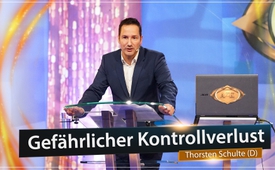 14. AZK: Gefährlicher Kontrollverlust - Thorsten Schulte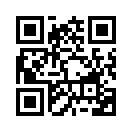 Als langjähriger Finanzexperte warnt Thorsten Schulte in seinem AZK-Referat „Gefährlicher Kontrollverlust“ vor der Freiheitsberaubung der Bürger durch die Finanz- und Medienwelt. Er macht den Zuhörern einmal mehr bewusst, wie eng diese beiden Welten miteinander verbunden sind. Die Freiheit der Bürger werde in der Meinungsbildung genauso beschnitten, wie bei der Verwaltung ihrer Finanzen. Thorsten Schulte markiert den Kontrollverlust über ureigenste Rechte, welche die Regierung entgegen jedem Bürgerwillen zunehmend herbeiführt.Als langjähriger Finanzexperte warnt Thorsten Schulte in seinem AZK-Referat „Gefährlicher Kontrollverlust“ vor der Freiheitsberaubung der Bürger durch die Finanz- und Medienwelt. Er macht den Zuhörern einmal mehr bewusst, wie eng diese beiden Welten miteinander verbunden sind. Die Freiheit der Bürger werde in der Meinungsbildung genauso beschnitten, wie bei der Verwaltung ihrer Finanzen. Thorsten Schulte markiert den Kontrollverlust über ureigenste Rechte, welche die Regierung entgegen jedem Bürgerwillen zunehmend herbeiführt.von Thorsten SchulteQuellen:http://www.anti-zensur.infoDas könnte Sie auch interessieren:#AZK14 - 14. AZK Konferenz - www.kla.tv/AZK14

#BildungUnzensiert - UNZENSIERT - www.kla.tv/BildungUnzensiert

#ThorstenSchulte - www.kla.tv/ThorstenSchulteKla.TV – Die anderen Nachrichten ... frei – unabhängig – unzensiert ...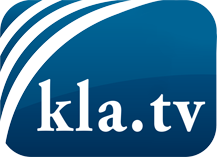 was die Medien nicht verschweigen sollten ...wenig Gehörtes vom Volk, für das Volk ...tägliche News ab 19:45 Uhr auf www.kla.tvDranbleiben lohnt sich!Kostenloses Abonnement mit wöchentlichen News per E-Mail erhalten Sie unter: www.kla.tv/aboSicherheitshinweis:Gegenstimmen werden leider immer weiter zensiert und unterdrückt. Solange wir nicht gemäß den Interessen und Ideologien der Systempresse berichten, müssen wir jederzeit damit rechnen, dass Vorwände gesucht werden, um Kla.TV zu sperren oder zu schaden.Vernetzen Sie sich darum heute noch internetunabhängig!
Klicken Sie hier: www.kla.tv/vernetzungLizenz:    Creative Commons-Lizenz mit Namensnennung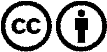 Verbreitung und Wiederaufbereitung ist mit Namensnennung erwünscht! Das Material darf jedoch nicht aus dem Kontext gerissen präsentiert werden. Mit öffentlichen Geldern (GEZ, Serafe, GIS, ...) finanzierte Institutionen ist die Verwendung ohne Rückfrage untersagt. Verstöße können strafrechtlich verfolgt werden.